Day Services – Contact FormDay Services – Information FormTell us about yourself,e.g. what you are good at, what you enjoy, what you need a little help with, what you need a lot of help with, things that cheer you up, and things that upset you.                                                           The more you tell us the better we’ll be able to plan to meet your needs Medical informationPlease give details of disability, illness or injury which may affect your participation in day service activitiesIf you have ticked any of the above boxes please give further details QE2 Activity Centre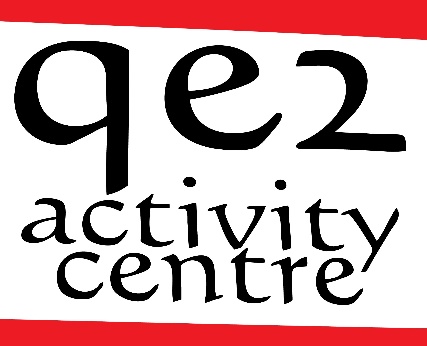 River Hamble Country Park, Pylands Lane, Hedge End, Hampshire, SO31 1BHTelephone: 023 8040 4844Email: office@qe2activitycentre.co.ukwww.qe2activitycentre.co.ukCharitable Incorporated Organisation 1165893QE2 Day Service - Service User AgreementThis agreement is between the QE2 Activity Centre Day Service and the service user.  It sets out some basic responsibilities on both sides. QE2 Activity Centre Day Service willprovide a day service Monday to Friday each week between 9.30 am and 3.30 pmprovide a mixed timetable with a varied, stimulating programmelisten to service users and their ideas and views on the serviceencourage people to make choices, be independent and play an active part in the groupwork on a 1:4 staff ratio for the provision of day service activitiestreat everyone as an adult, with politeness and respect and have respect for privacy and dignitykeep all personal information confidentialensure all staff have DBS checks and appropriate trainingThe Service User (or representative) agrees:to arrive at QE2 Day Service on the agreed days and to contact the centre if they are unable to attendto take part in group activities and make their wishes knownservice users requiring 1:1 support will need to have arrangements in place to meet their needsto listen to others and respect their points of viewto listen to and follow instructions given by members of staff especially around health and safetyto not leave the premises or leave the group without the express permission of a member of staffto talk to others if they are upset or have a problem so it can be sorted outto treat everyone with politeness and respect QE2 day service – Terms and ConditionsPaymentPayment for the sessions is £70 per day* until further notice Review of charges will take place annually. You will be given 4 weeks notice of any change. Local Authority commissioned rates may differ.Invoices will be sent out monthly (by email or post as agreed) and payment is expected twenty-one days after invoicing. Failure to pay fees as above may result in services being terminatedMissed sessions will be charged forHolidayQE2 Day Service will not be open on Bank Holidays or during Christmas weekYou will not be charged for authorised holidays. If you attend five days a week, you can take up to 28 days holiday each calendar year without being chargedfour days per week = 23 days holiday, 	three days a week = 17 days holidaytwo days a week = 12 days holiday,	one day a week = 6 days holidayReviewEach party will notify the other of any relevant changes in the service user’s circumstances, behaviour, health, etc. as appropriate.  There will be a service user review every 6 monthsTerminationEither party may give one month’s notice to terminate the agreementThe first four weeks are a trial period.  If you decide not to continue during the trial period, you will not be charged for any more sessions but please let us know if you aren’t going to continueQE2 Day Service reserve the right to immediately withdraw service in the event of bullying, harassment, verbal or physical abuse, threatening or inappropriate behaviour, discrimination or intimidation of staff, other service users or others by the service user.  Any such incidents will be discussed and reviewed before deciding how to proceedConsent	I understand and agree with the Terms & Conditions	I have given full medical details. 	I consider that I am capable of participating in the activities. 	In the event of illness or accident I give my consent to any necessary medical treatment.We sometimes take photographs for educational or display purposes including social media  	I don’t mind having my picture taken •        I don’t want to have my picture taken •	SignedDatePlease complete and return to office@qe2activitycentre.co.uk or post to QE2 Activity Centre, River Hamble Country Park, Pylands Lane, Hedge End, SO31 1BHNAME OF PARTICIPANTDate of birthAddress    Preferred day(s)Monday         Tuesday        Wednesday          Thursday            FridayPreferred serviceGreenHouse               Gold day service            Blue BubbleEMERGENCY CONTACTNameRelationship AddressPhoneEmailAddress for invoicing (if different from above)If invoices to be sent to another organisation (e.g. NHS, local council)If invoices to be sent to another organisation (e.g. NHS, local council)Social worker/Care manager Telephone number Email  Address for invoicingPurchase Order Numberadhdasthma, bronchitisautismsensory impairmentchallenging behaviourdiabetesepilepsy, fits or faintingheart conditionlearning disabilitymuscle weaknessphysical disabilityOther (please specify below)Do you have any allergies to food or medicine which we should be aware of?Are you currently receiving medical treatment? Have you been given specific medical advice to follow in an emergency?  